1	Completa l’articolo con should / shouldn’t e i verbi del riquadro. The right way to exerciseEveryone 1__SHOULD GET____________some exercise, but it’s easy to have accidents at sports centres. So you definitely 2_SHOULDN’T DO___________ too much at first – you 3_SHOULD START______ exercising slowly. You 4_SHOULDN’T TRY____ to move heavy things at first, or you may hurt your back. You also 5__SHOULDN’T EAT_____ any food 90 minutes before you go, or you’ll get stomach ache. But it’s important to drink water when you exercise, so everyone 6_SHOULD TAKE___ a bottle of water.2	Scrivi domande e risposte brevi appropriate con should.1	I / get / up late on weekdays?SHOULD I GET UP LATE ON WEEKDAYS?NO, YOU SHOULDN’T2	people / eat / healthy food?SHOULD PEOPLE EAT HEALTHY FOOD?YES, THEY SHOULD3	that boy / skateboard / on this busy street?SHOULD THAT BOY SKATE ON THIS BUSY ROAD?NO, HE SHOULDN’T4	we / help / the police to find the vandals?SHOULD WE HELP THE POLICE TO FIND THE VANDALS?YES, WE/YOU SHOULD5	you / read / your sister’s private emails?SHOULD YOU READ YOUR SISTER’S PRIVATE MAILS?NO, I/WE/YOU SHOULDN’T3	Segna () la frase con il Second conditional corretto. Riscrivi le altre correggendo una o due parole.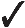 1	If I had a problem at school, I’ll talk to the teacher. ………………………………………., I WOULD TALK TO THE TEACHER2	If Sam didn’t do crazy things, his mum didn’t worry about him. 	…………………………………………, HIS MUM WOULDN’T WORRY…3	Max would be very happy if you went out with him. 				4	You didn’t cut your fingers if you were more careful in the kitchen.YOU WOULDN’T CUT YOUR FINGERS IF…….5	Ian would watch the film if he likes sci-fi. 	……………………………………IF HE LIKED SCI-FI4	Scrivi frasi con If I were you e le espressioni del riquadro. This email attachment may have a virus in it.IF I WERE YOU, I WOULDN’T OPEN ITThis film is really frightening.IF I WERE YOU,I WOULDN’T WATCH ITRyan is bulling me at school.IF I WERE YOU,I WOULD TELL THE TEACHERI haven’t got any ideas for my project.IF I WERE YOU,I WOULD LOOK ON THE INTERNETThe shirt looks nice, but it’s too small for me.IF I WERE YOU,I WOULDN’T WEAR IT5	Scrivi frasi con il Present simple passivo.1	denim jeans / wear / by lots of peopleDENIM JEANS ARE WORN BY LOTS OF PEOPLE2	we / give / homework every dayWE ARE GIVEN HOMEWORK EVERY DAY3	these bags / not make / of leather − they’re plasticTHESE BAGS AREN’T MADE OF LEATHER4	football / play / by people everywhereFOOTBALL IS PLAYED BY PEOPLE EVERYWHEREthis building / not close / at nightTHIS BUILDING ISN’T CLOSED AT NIGHT6	Trasforma le frasi dell’es.5 in domande e scrivi risposte brevi appropriate.1 ARE DENIM JEANS WORN BY LOTS OF PEOPLE?1 Yes, THEY ARE2 ARE WE GIVEN HOMEWORK EVERY DAY?2 Yes, WE ARE3 ARETHESE BAGS  MADE OF LEATHER?3 No, THEY AREN’T4 IS FOOTBALL PLAYED BY PEOPLE EVERYWHERE?4 Yes, IT IS5 IS THIS BUILDING  CLOSED AT NIGHT?5 No, IT ISN’T7	Completa le frasi con il Past simple passivo dei verbi tra parentesi. Aggiungi by dove necessario.1	Mars and Venus WEREN’T VISITED BY (not visit) NASA astronauts last year.2	In 1946, Italy WAS CHANGED (change) from a monarchy into a republic.3	Easter WASN’T CELEBRATED (not celebrate) in May last year.4	Oxford and Bath WERE BUILT (build) a long time ago.5	Futurism WASN’T STARTED BY (not start) artists from Belgium.8	Scrivi domande e risposte brevi. Usa il Past simple passivo.A	1_WERE THESE PICUTRES PAINTED BY YOU? (these pictures / paint / by you)B	2_NO, THEY WEREN’T. Suzanna did them. She’s good at art.A	3_WAS THE MATCH SHOWN/SHOWED ON TV? (the match / show / on TV)B	4_YES, IT WAS. I watched it on Channel 6.9	Scegli l’alternativa corretta.Hi JamesThanks for asking about my school trip. The bus 1which came for us was late, and the teacher 2who took us was worried. We went to a factory 3that makes computers. That sounds boring, but the man 4 who showed us around was great. He showed us some amazing robots. These are robots 5 which move things around the factory. We also learnt about the incredible computers 6that might exist in the future. Have you been on any good trips?Rebecca10	Trasforma le frasi in discorso indiretto. Usa said.1	Melanie: ‘It won’t rain in August.’MELANIE SAID IT WOULDN’T RAIN IN AUGUST2	Paul: ‘Aunt Rachel is very generous.’PAUL SAID AUNT RACHEL WAS VERY GENEROUS3	Max: ‘Liverpool aren’t going to win the match.’MAX SAID LIVERPOOL WEREN’T GOING TO WIN THE MATCH4	Megan: ‘Mum and Dad are doing housework.’MEGAN SAID MUM AND DAD WERE DOING HOUSEWORKJess: ‘Everyone loves the summer holidays.’JESS SAID EVERYONE LOVED THE SUMMER HOLIDAYS11	Completa le frasi in discorso indiretto con i pronomi e gli aggettivi possessivi corretti.1	‘Our parents are angry with us.’  Martin and Rob said that THEIR parents were angry with THEM.2	‘I’m tidying my room.’  Francesca said that SHE was tidying HER room.3	‘I’m going to buy lunch for you all.’  Rick said that HE was going to buy lunch for US/THEM  all.4	‘Anna is helping me to do my project.’  Mark said that Anna was helping HIM to do HIS project.5	‘We really like our new house.’  The girls said that THEY really liked THEIR new house.eat    take    do    get    try    startnot watch it    not open itlook on the Internet    not wear ittell the teacher